            Plán činnosti – leden 2020        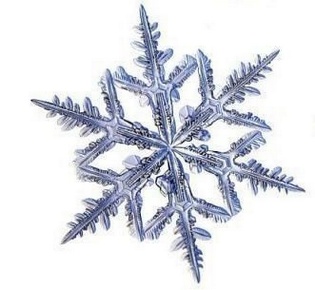 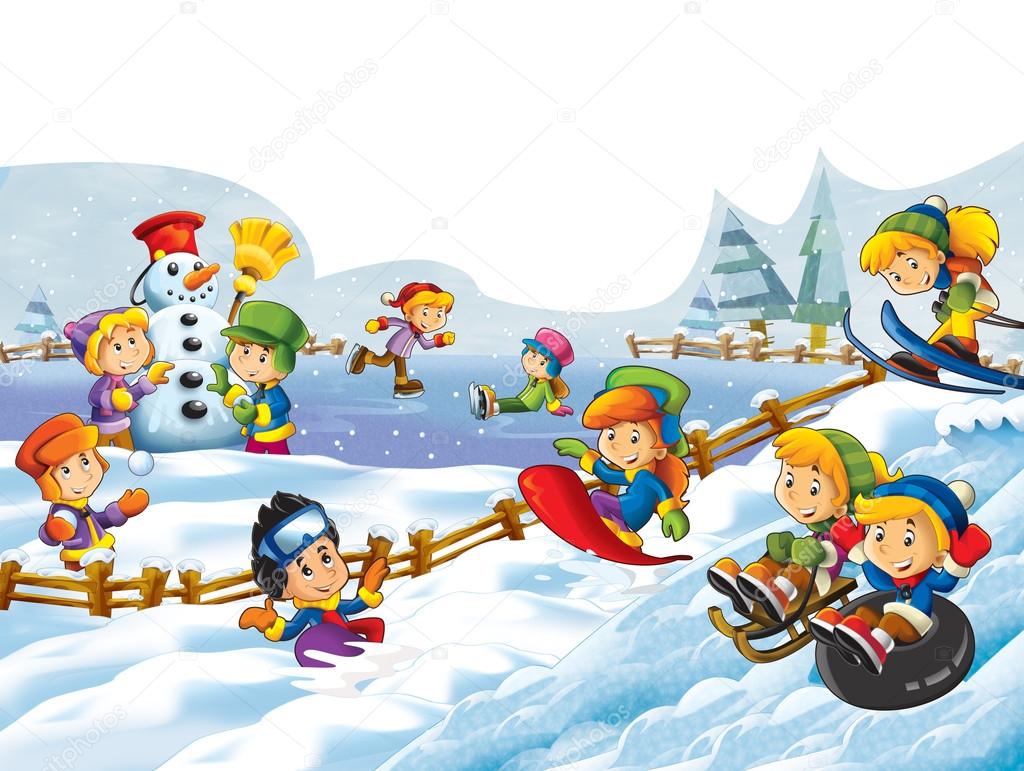 DatumČasMístoObsahPartnerVstupnéZodp.Od 6. 1.PrůběžněVe třídáchIB: „Zima v pohádce, básničce a písničce“Pg.pracovnice13. 1. PrůběžněVe třídáchIB: „Bílé zimní radovánky“  Téma – zimní sporty, zdravíPg. Pracovnice16. 1.9,00 – 1. skup.10,00 – 2. skup.Jídelna v MŠ„Zdravá 5“- vzdělávací program o zdravé výživě – 4 – 7 leté dětiLenka KurtisováJ. Matlochová17. 1.V průběhu dneInkasní výběr plateb - ÚnorČeská spořitelnaL. Pecinová28.  – 31. 1.  8,30 – 11,3013,30 – 16,30MiroslavLyžařský výcvikFreetima projekt s.r.o.1600,-J. Matlochová28. 1.29. 1.12,00 – 16,30MŠ DMŠ TPlatby v hotovosti - ÚnorRodičeL. PecinováUpřesnímeDopoledneŠk. zahradaZimní olympiáda – dle sněhových podmínekPg. pracovnice